Person—alcohol consumption frequency (self-reported), code NNExported from METEOR(AIHW's Metadata Online Registry)© Australian Institute of Health and Welfare 2024This product, excluding the AIHW logo, Commonwealth Coat of Arms and any material owned by a third party or protected by a trademark, has been released under a Creative Commons BY 4.0 (CC BY 4.0) licence. Excluded material owned by third parties may include, for example, design and layout, images obtained under licence from third parties and signatures. We have made all reasonable efforts to identify and label material owned by third parties.You may distribute, remix and build on this website’s material but must attribute the AIHW as the copyright holder, in line with our attribution policy. The full terms and conditions of this licence are available at https://creativecommons.org/licenses/by/4.0/.Enquiries relating to copyright should be addressed to info@aihw.gov.au.Enquiries or comments on the METEOR metadata or download should be directed to the METEOR team at meteor@aihw.gov.au.Person—alcohol consumption frequency (self-reported), code NNIdentifying and definitional attributesIdentifying and definitional attributesMetadata item type:Data ElementShort name:Alcohol consumption frequency (self reported)METEOR identifier:270247Registration status:Health!, Standard 01/03/2005Definition:A person's self-reported frequency of alcohol consumption, as represented by a code.Data element concept attributesData element concept attributesIdentifying and definitional attributesIdentifying and definitional attributesData element concept:Person—alcohol consumption frequencyMETEOR identifier:269699Registration status:Health!, Standard 01/03/2005Definition:An indicator of how frequently alcohol is consumed by a person.Context:Public health, health care and clinical settings.Object class:PersonProperty:Alcohol consumption frequencyValue domain attributes Value domain attributes Identifying and definitional attributesIdentifying and definitional attributesValue domain:Alcohol consumption frequency code NNMETEOR identifier:270794Registration status:Health!, Standard 01/03/2005Definition:A code set representing frequency of alcohol consumption.Representational attributesRepresentational attributesRepresentational attributesRepresentation class:CodeCodeData type:StringStringFormat:NNNNMaximum character length:22ValueMeaningPermissible values:01Every day/7 days per week025 to 6 days per week033 to 4 days per week041 to 2 days per week052 to 3 days per month06Once per month077 to 11 days in the past year084 to 6 days in the past year092 to 3 days in the past year10Once in the past year11Never drank any alcoholic beverage in the past year12Never in my lifeSupplementary values:99
 Not reported
 Data element attributes Data element attributes Collection and usage attributesCollection and usage attributesCollection methods:The World Health Organisation, in its 2000 International Guide for Monitoring Alcohol Consumption and Related Harm document, suggests that in assessing alcohol consumption patterns a 'Graduated Quantity Frequency' method is preferred. This method requires that questions about the quantity and frequency of alcohol consumption should be asked to help determine short-term and long-term health consequences. This information can be collected (but not confined to) the following ways:in a clinical setting with questions asked by a primary healthcare professional as a self-completed questionnaire in a clinical setting as part of a health survey as part of a computer aided telephone interview. It should be noted that, particularly in telephone interviews, the question(s) asked may not be a direct repetition of the Value domain; yet they may still yield a response that could be coded to the full Value domain or a collapsed version of the Value domain.Source and reference attributesSource and reference attributesSubmitting organisation:Cardiovascular Data Working Group
Origin:Australian Alcohol Guidelines: Health Risks and Benefits, National Health & Medical Research Council, October 2001Relational attributesRelational attributesRelated metadata references:Is re-engineered from  Alcohol consumption frequency- self report, version 1, DE, NHDD, NHIMG, Superseded 01/03/2005.pdf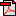  (24.3 KB)No registration status
See also Person—alcohol consumption amount, total standard drinks NNHealth!, Standard 17/10/2018Implementation in Data Set Specifications:Cardiovascular disease (clinical) DSSHealth!, Superseded 15/02/2006DSS specific information: These data can be used to help determine the overall health profile of an individual or of a population. Certain patterns of alcohol consumption can be associated with a range of social and health problems. These problems include:social problems such as domestic violence, unsafe sex,financial and relationship problems,physical conditions such as high blood pressure, gastrointestinal problems, pancreatitis,an increased risk of physical injury. Alcohol can also be a contributor to acute health problems.Evidence from prospective studies indicates that heavy alcohol consumption is associated with increased mortality and morbidity from coronary heart disease and stroke (Hanna et al 1992). However, there is some evidence to suggest that alcohol appears to provide some protection against heart disease (both illness and death) for both men and women from middle age onwards. Most, if not all, of this benefit is achieved with 1-2 standard drinks per day for men and less than 1 standard drink for women (the National Health and Medical Research Council's Australian Alcohol Guidelines, October 2001).Where this information is collected by survey and the sample permits, population estimates should be presented by sex and 5-year age groups. Summary statistics may need to be adjusted for age and other relevant variables. It is recommended that, in surveys of alcohol consumption, data on age, sex, and other socio-demographic variables also be collected where it is possible and desirable to do so. It is also recommended that, when alcohol consumption is investigated in relation to health, data on other risk factors including overweight and obesity, smoking, high blood pressure and physical inactivity should be collected. The Australian Alcohol Guidelines: Health Risk and Benefits endorsed by the National Health and Medical Research Council in October 2001 have defined risk of harm in the short term and long term based on patterns of drinking.The table below outlines those patterns.Alcohol consumption shown in the tables is not recommended for people who: - have a condition made worse by drinking,are on medication,are under 18 years of age,are pregnant,are about to engage in activities involving risk or a degree of skill (e.g. driving, flying, water sports, skiing, operating machinery).  Source: NH&MRC Australian Alcohol Guidelines: Health Risk and Benefits 2001.Source: NH&MRC Australian Alcohol Guidelines: Health Risk and Benefits 2001.

Cardiovascular disease (clinical) DSSHealth!, Superseded 04/07/2007DSS specific information: These data can be used to help determine the overall health profile of an individual or of a population. Certain patterns of alcohol consumption can be associated with a range of social and health problems. These problems include:social problems such as domestic violence, unsafe sex,financial and relationship problems,physical conditions such as high blood pressure, gastrointestinal problems, pancreatitis,an increased risk of physical injury. Alcohol can also be a contributor to acute health problems.Evidence from prospective studies indicates that heavy alcohol consumption is associated with increased mortality and morbidity from coronary heart disease and stroke (Hanna et al 1992). However, there is some evidence to suggest that alcohol appears to provide some protection against heart disease (both illness and death) for both men and women from middle age onwards. Most, if not all, of this benefit is achieved with 1-2 standard drinks per day for men and less than 1 standard drink for women (the National Health and Medical Research Council's Australian Alcohol Guidelines, October 2001).Where this information is collected by survey and the sample permits, population estimates should be presented by sex and 5-year age groups. Summary statistics may need to be adjusted for age and other relevant variables. It is recommended that, in surveys of alcohol consumption, data on age, sex, and other socio-demographic variables also be collected where it is possible and desirable to do so. It is also recommended that, when alcohol consumption is investigated in relation to health, data on other risk factors including overweight and obesity, smoking, high blood pressure and physical inactivity should be collected. The Australian Alcohol Guidelines: Health Risk and Benefits endorsed by the National Health and Medical Research Council in October 2001 have defined risk of harm in the short term and long term based on patterns of drinking.The table below outlines those patterns.Alcohol consumption shown in the tables is not recommended for people who: - have a condition made worse by drinking,are on medication,are under 18 years of age,are pregnant,are about to engage in activities involving risk or a degree of skill (e.g. driving, flying, water sports, skiing, operating machinery).  Source: NH&MRC Australian Alcohol Guidelines: Health Risk and Benefits 2001.Source: NH&MRC Australian Alcohol Guidelines: Health Risk and Benefits 2001.

Cardiovascular disease (clinical) DSSHealth!, Superseded 22/12/2009DSS specific information: These data can be used to help determine the overall health profile of an individual or of a population. Certain patterns of alcohol consumption can be associated with a range of social and health problems. These problems include:social problems such as domestic violence, unsafe sex,financial and relationship problems,physical conditions such as high blood pressure, gastrointestinal problems, pancreatitis,an increased risk of physical injury. Alcohol can also be a contributor to acute health problems.Evidence from prospective studies indicates that heavy alcohol consumption is associated with increased mortality and morbidity from coronary heart disease and stroke (Hanna et al 1992). However, there is some evidence to suggest that alcohol appears to provide some protection against heart disease (both illness and death) for both men and women from middle age onwards. Most, if not all, of this benefit is achieved with 1-2 standard drinks per day for men and less than 1 standard drink for women (the National Health and Medical Research Council's Australian Alcohol Guidelines, October 2001).Where this information is collected by survey and the sample permits, population estimates should be presented by sex and 5-year age groups. Summary statistics may need to be adjusted for age and other relevant variables. It is recommended that, in surveys of alcohol consumption, data on age, sex, and other socio-demographic variables also be collected where it is possible and desirable to do so. It is also recommended that, when alcohol consumption is investigated in relation to health, data on other risk factors including overweight and obesity, smoking, high blood pressure and physical inactivity should be collected. The Australian Alcohol Guidelines: Health Risk and Benefits endorsed by the National Health and Medical Research Council in October 2001 have defined risk of harm in the short term and long term based on patterns of drinking.The table below outlines those patterns.Alcohol consumption shown in the tables is not recommended for people who: - have a condition made worse by drinking,are on medication,are under 18 years of age,are pregnant,are about to engage in activities involving risk or a degree of skill (e.g. driving, flying, water sports, skiing, operating machinery).  Source: NH&MRC Australian Alcohol Guidelines: Health Risk and Benefits 2001.Source: NH&MRC Australian Alcohol Guidelines: Health Risk and Benefits 2001.

Cardiovascular disease (clinical) DSSHealth!, Superseded 01/09/2012DSS specific information: These data can be used to help determine the overall health profile of an individual or of a population. Certain patterns of alcohol consumption can be associated with a range of social and health problems. These problems include:social problems such as domestic violence, unsafe sex,financial and relationship problems,physical conditions such as high blood pressure, gastrointestinal problems, pancreatitis,an increased risk of physical injury. Alcohol can also be a contributor to acute health problems.Evidence from prospective studies indicates that heavy alcohol consumption is associated with increased mortality and morbidity from coronary heart disease and stroke (Hanna et al 1992). However, there is some evidence to suggest that alcohol appears to provide some protection against heart disease (both illness and death) for both men and women from middle age onwards. Most, if not all, of this benefit is achieved with 1-2 standard drinks per day for men and less than 1 standard drink for women (the National Health and Medical Research Council's Australian Alcohol Guidelines, October 2001).Where this information is collected by survey and the sample permits, population estimates should be presented by sex and 5-year age groups. Summary statistics may need to be adjusted for age and other relevant variables. It is recommended that, in surveys of alcohol consumption, data on age, sex, and other socio-demographic variables also be collected where it is possible and desirable to do so. It is also recommended that, when alcohol consumption is investigated in relation to health, data on other risk factors including overweight and obesity, smoking, high blood pressure and physical inactivity should be collected. The Australian Alcohol Guidelines: Health Risk and Benefits endorsed by the National Health and Medical Research Council in October 2001 have defined risk of harm in the short term and long term based on patterns of drinking.The table below outlines those patterns.Alcohol consumption shown in the tables is not recommended for people who: - have a condition made worse by drinking,are on medication,are under 18 years of age,are pregnant,are about to engage in activities involving risk or a degree of skill (e.g. driving, flying, water sports, skiing, operating machinery).  Source: NH&MRC Australian Alcohol Guidelines: Health Risk and Benefits 2001.Source: NH&MRC Australian Alcohol Guidelines: Health Risk and Benefits 2001.

Cardiovascular disease (clinical) NBPDSHealth!, Superseded 17/10/2018DSS specific information: These data can be used to help determine the overall health profile of an individual or of a population. Certain patterns of alcohol consumption can be associated with a range of social and health problems. These problems include:social problems such as domestic violence, unsafe sex,financial and relationship problems,physical conditions such as high blood pressure, gastrointestinal problems, pancreatitis,an increased risk of physical injury.Alcohol can also be a contributor to acute health problems.Evidence from prospective studies indicates that heavy alcohol consumption is associated with increased mortality and morbidity from coronary heart disease and stroke (Hanna et al 1992). However, there is some evidence to suggest that alcohol appears to provide some protection against heart disease (both illness and death) for both men and women from middle age onwards. Most, if not all, of this benefit is achieved with 1-2 standard drinks per day for men and less than 1 standard drink for women (the National Health and Medical Research Council's Australian Alcohol Guidelines, October 2001).Where this information is collected by survey and the sample permits, population estimates should be presented by sex and 5-year age groups. Summary statistics may need to be adjusted for age and other relevant variables. It is recommended that, in surveys of alcohol consumption, data on age, sex, and other socio-demographic variables also be collected where it is possible and desirable to do so. It is also recommended that, when alcohol consumption is investigated in relation to health, data on other risk factors including overweight and obesity, smoking, high blood pressure and physical inactivity should be collected. The Australian Alcohol Guidelines: Health Risk and Benefits endorsed by the National Health and Medical Research Council in October 2001 have defined risk of harm in the short term and long term based on patterns of drinking.The table below outlines those patterns.Alcohol consumption shown in the tables is not recommended for people who: - have a condition made worse by drinking,are on medication,are under 18 years of age,are pregnant,are about to engage in activities involving risk or a degree of skill (e.g. driving, flying, water sports, skiing, operating machinery). Source: NH&MRC Australian Alcohol Guidelines: Health Risk and Benefits 2001.Source: NH&MRC Australian Alcohol Guidelines: Health Risk and Benefits 2001.

Cardiovascular disease (clinical) NBPDS Health!, Standard 17/10/2018DSS specific information: These data can be used to help determine the overall health profile of an individual or of a population. Certain patterns of alcohol consumption can be associated with a range of social and health problems. These problems include:social problems such as domestic violence, unsafe sex,financial and relationship problems,physical conditions such as high blood pressure, gastrointestinal problems, pancreatitis,an increased risk of physical injury.Alcohol can also be a contributor to acute health problems.Evidence from prospective studies indicates that heavy alcohol consumption is associated with increased mortality and morbidity from coronary heart disease and stroke (Hanna et al 1992). However, there is some evidence to suggest that alcohol appears to provide some protection against heart disease (both illness and death) for both men and women from middle age onwards. Most, if not all, of this benefit is achieved with 1-2 standard drinks per day for men and less than 1 standard drink for women (the National Health and Medical Research Council's Australian Alcohol Guidelines, October 2001).Where this information is collected by survey and the sample permits, population estimates should be presented by sex and 5-year age groups. Summary statistics may need to be adjusted for age and other relevant variables. It is recommended that, in surveys of alcohol consumption, data on age, sex, and other socio-demographic variables also be collected where it is possible and desirable to do so. It is also recommended that, when alcohol consumption is investigated in relation to health, data on other risk factors including overweight and obesity, smoking, high blood pressure and physical inactivity should be collected. The Australian Alcohol Guidelines: Health Risk and Benefits endorsed by the National Health and Medical Research Council in October 2001 have defined risk of harm in the short term and long term based on patterns of drinking.The table below outlines those patterns.Alcohol consumption shown in the tables is not recommended for people who: - have a condition made worse by drinking,are on medication,are under 18 years of age,are pregnant,are about to engage in activities involving risk or a degree of skill (e.g. driving, flying, water sports, skiing, operating machinery). Source: NH&MRC Australian Alcohol Guidelines: Health Risk and Benefits 2001.Source: NH&MRC Australian Alcohol Guidelines: Health Risk and Benefits 2001.Implementation in Indicators:Used as Numerator
National Healthcare Agreement: PI 05-Levels of risky alcohol consumption, 2014Health!, Superseded 14/01/2015
National Healthcare Agreement: PI 05-Levels of risky alcohol consumption, 2014Health!, Superseded 14/01/2015
National Indigenous Reform Agreement: P05-Average daily alcohol consumption and associated risk levels; rates of alcohol consumption at long-term risky to high risk levels, 2010 Community Services (retired), Superseded 04/04/2011
National Indigenous Reform Agreement: P05-Average daily alcohol consumption and associated risk levels; rates of alcohol consumption at long-term risky to high risk levels, 2010 Community Services (retired), Superseded 04/04/2011
National Indigenous Reform Agreement: PI 04-Levels of risky alcohol consumption, 2013Indigenous, Superseded 13/12/2013
National Indigenous Reform Agreement: PI 04-Levels of risky alcohol consumption, 2013Indigenous, Superseded 13/12/2013
National Indigenous Reform Agreement: PI 04-Levels of risky alcohol consumption, 2014Indigenous, Superseded 24/11/2014
National Indigenous Reform Agreement: PI 04-Levels of risky alcohol consumption, 2014Indigenous, Superseded 24/11/2014
National Indigenous Reform Agreement: PI 04-Levels of risky alcohol consumption, 2014Indigenous, Superseded 24/11/2014
National Indigenous Reform Agreement: PI 04-Levels of risky alcohol consumption, 2014Indigenous, Superseded 24/11/2014
National Indigenous Reform Agreement: PI 05-Average daily alcohol consumption and associated risk levels; rates of alcohol consumption at long-term risky to high risk levels, 2011Indigenous, Superseded 01/07/2012
National Indigenous Reform Agreement: PI 05-Average daily alcohol consumption and associated risk levels; rates of alcohol consumption at long-term risky to high risk levels, 2011Indigenous, Superseded 01/07/2012
National Indigenous Reform Agreement: PI 05-Average daily alcohol consumption and associated risk levels; rates of alcohol consumption at long-term risky to high risk levels, 2012Indigenous, Superseded 13/06/2013
National Indigenous Reform Agreement: PI 05-Average daily alcohol consumption and associated risk levels; rates of alcohol consumption at long-term risky to high risk levels, 2012Indigenous, Superseded 13/06/2013